Операция «Твой выбор»В целях нейтрализации попыток вовлечения несовершеннолетних в деструктивную, в том числе экстремистскую и террористическую деятельность, в незаконные массовые акции, противодействия проникновению в подростковую среду информации, пропагандирующей насилие в образовательных организациях на территории Ермаковского района в период с 15 по 21 апреля 2021 года проводится  оперативно – профилактическое мероприятие  «Твой Выбор».     В рамках проведения мероприятий «Твой Выбор» 20.04.2021 года на территории Ермаковского района во всех школах района проведен «День правовой помощи». В рамках данных  мероприятий было организованы профилактические беседы с учащимися школ. В беседах принимали участие сотрудники подразделения по делам несовершеннолетних, Участковые уполномоченные полиции, и сотрудники уголовного розыска.  А также были приглашены для проведения бесед руководители отдела полиции: начальник отдела полиции А.В. Гордиенко, заместитель начальника  А.В. Шмаков, начальник участковых уполномоченных Я.А. Иванков.В ходе профилактических бесед затронуты темы уголовной и административной ответственности, соблюдений правил дорожного движения и другие. 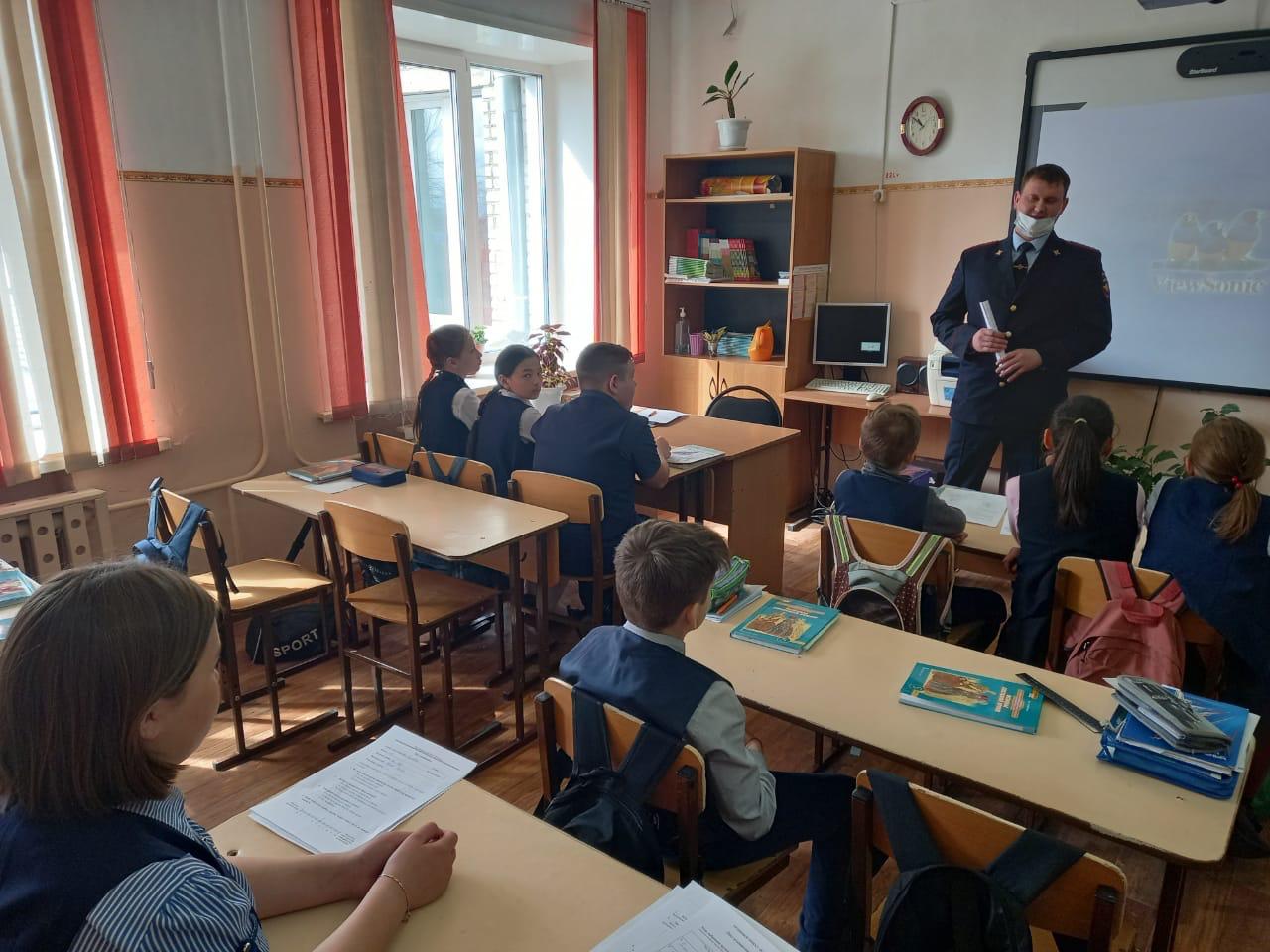 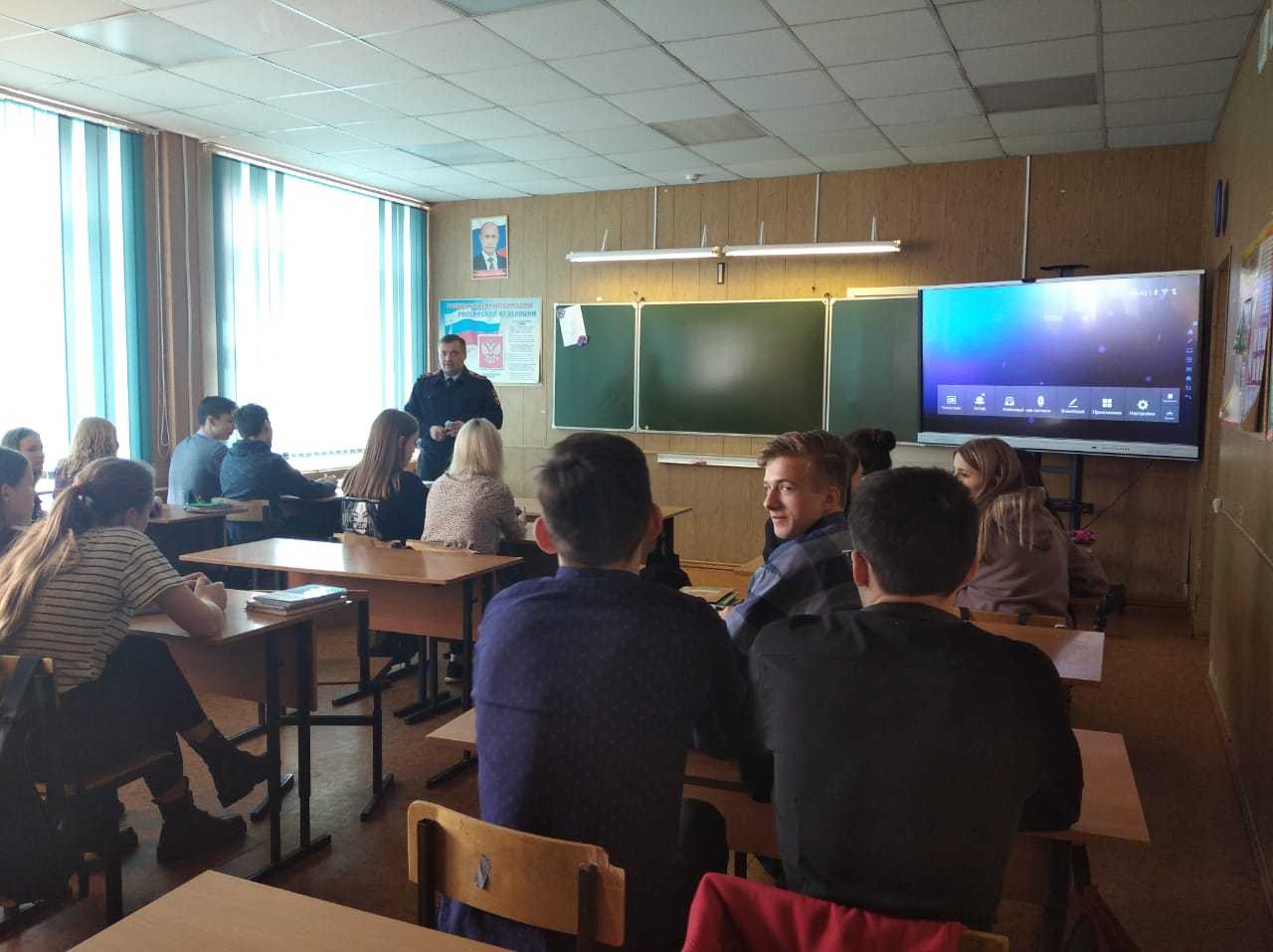 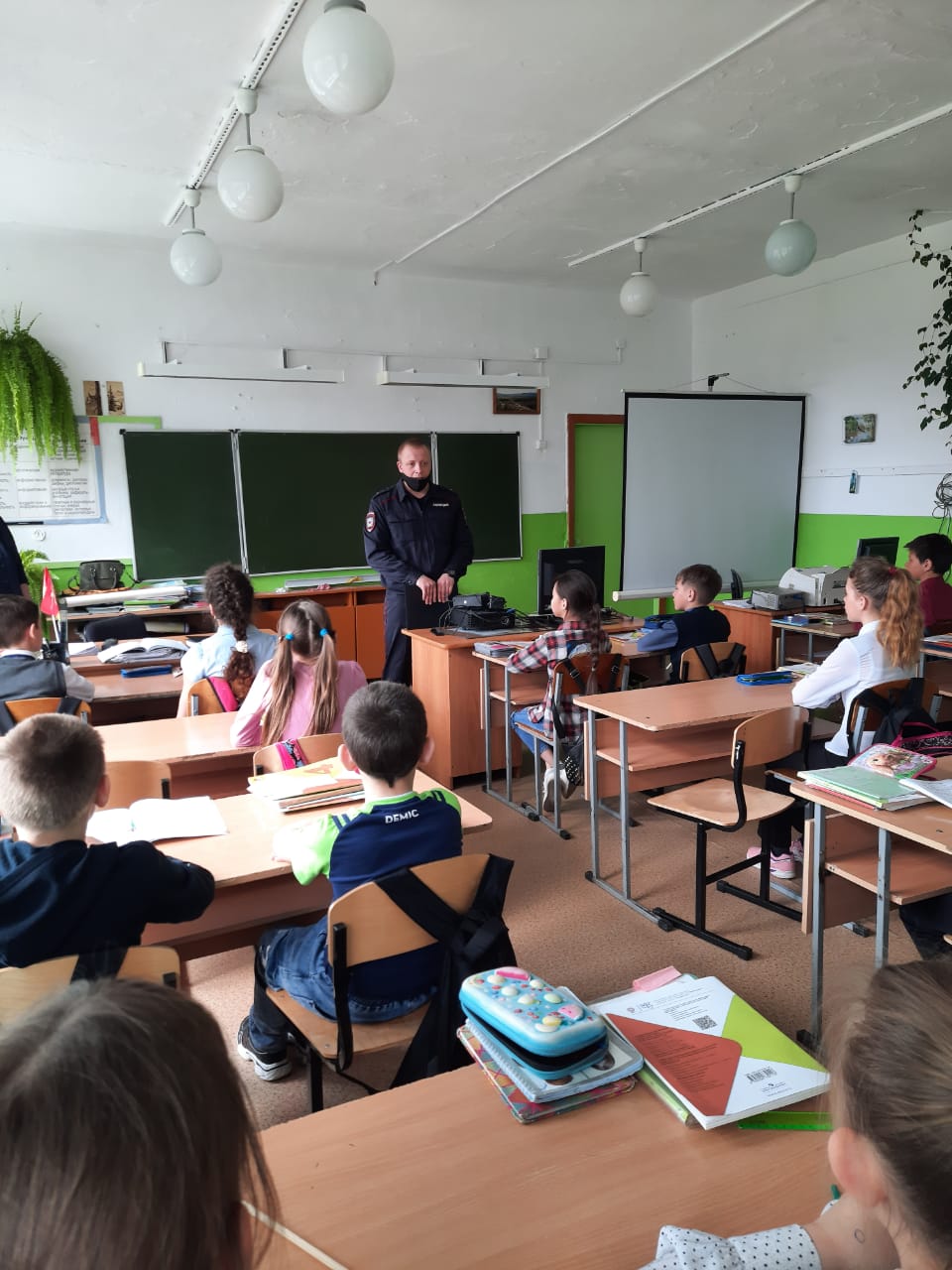 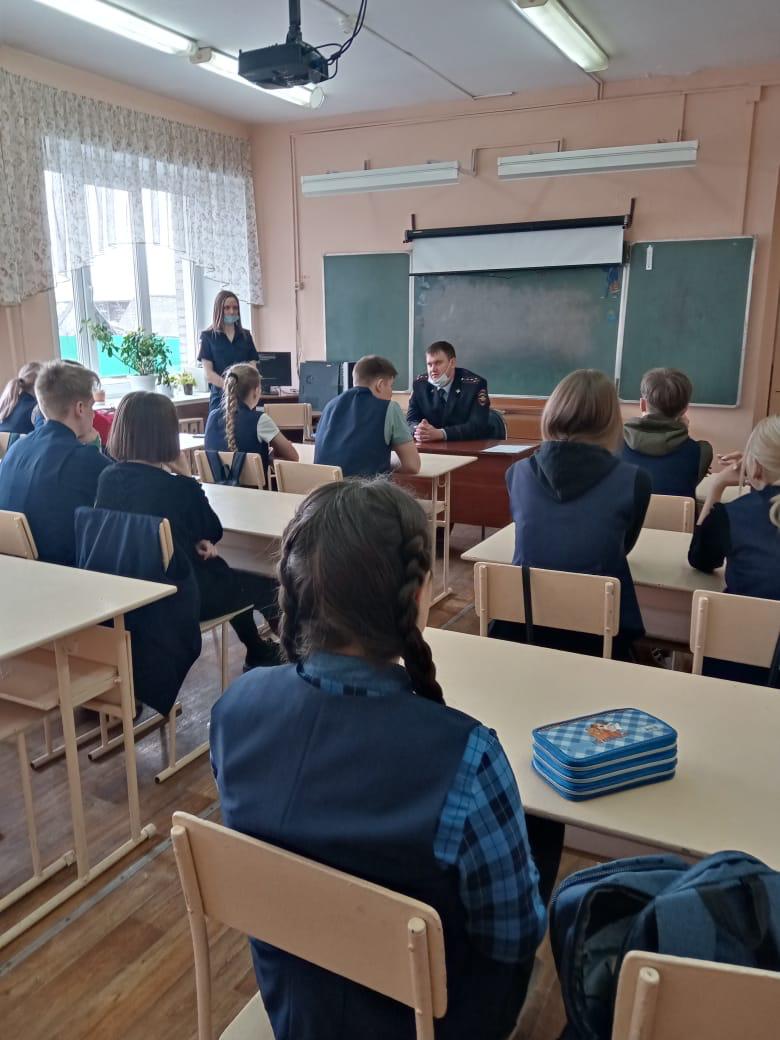 